Аппликация для детей старшей группы «Пила и молоток»Подготовила воспитатель МДОУ № 59 группы «Ягодка» Шумилова Е.М.Цель: расширять представления детей о строительных инструментах через средства изобразительной деятельности.Задачи:- активизация словарного запаса по лексической теме «инструменты» образовывание прилагательные от существительных;- расширение представления о разных видах инструментов, о применении их в работе людьми разных профессий;-  пополнение знаний об истории инструментов; -совершенствование техники аппликации;- продолжать учить передавать форму, пропорции, характерные особенности изображаемых объектов.Материалы: картинка-образец, альбомный лист, заготовки цветной бумаги, ножницы, клей, клеенка, салфетки.Ход занятия:На этой неделе мы говорим об инструментах. Что такое инструменты? Инструменты – это предметы, которые помогают людям в работе.         Первые инструменты появились очень давно. Ими пользовались еще первобытные люди. Сначала это был просто камень привязанный к палке. Как вы думайте на какой современный инструмент он похож? (Он похож на топор). Правильно. С помощью таких инструментов люди строили жилище, добывали пропитание, изготавливали предметы необходимые для жизни.  Затем люди научились делать инструменты из железа. Профессия кузнеца и в наше время востребована.                                                                                               В современном мире появился электроинструмент, что значительно облегчило работу людям.                                                                                             Давай, ты поможешь мне вспомнить, какие инсрументы нужны людям разных профессий.
Строителю нужны...( строительные инструменты);                                                          Садовнику нужны… (садовые инструменты);                                                                                        Врачу нужны… (медицинские инструменты);                                                                            Швее нужны… (швейные инструменты);                                                                                 Столяру нужны… (столярные инструменты);                                                                      Сапожнику нужны... (сапожные инструменты). Сегодня мы сделаем аппликацию инструментов, которые есть почти в каждом доме: пилу и молоток.   Рассмотрим картинку.  Какую фигуру напоминает ручка молотка? Прямоугольник. А из какого материала она сделана? Она у молотка деревянная, поэтому нам понадобится длинный узкий прямоугольник   желтого или коричнего цвета. А из чего сделана ударная часть молотка? Из железа. А какую форму она напоминает? Трапецию. Чтобы сделать трапецию, мы возьмем прямоугольник черного или серебристого цвета и разрежем его по диагонали, от правого нижнего угла к левому верхнему( показать на своей заготовке), а затем отрежем верхний острый треугольник.Какаю фигуру мы возьмем для ручки пилы? Прямоугольник. Из чего сделана ручка пилы? Она пластмассовая, поэтому можно ее сделать любого цвета. А из чего сделана сама пила? Из железа. Какую форму напоминает пила? Трапецию. Мы сделаем трапецию так же, как и для молотка из  прямоугольника, только прямоугольник нам понадобится большой серебристый или голубой. По наклонной части трапеции мы будем вырезать маленькие треугольнички, так у нашей пилы появятся зубчики.   Теперь, когда ты знаешь, как вырезать детали для пилы и молотка, мы немного разомнемся перед аппликацией. Провести физкультминутку или пальчиковую гимнастику 2-3 раза. Ребенок проговаривает вместе с Вами слова и выполняет действия.Вспомните вместе с ребенком, что из каких заготовок он будет делать и как. Проследите, чтобы ребенок правильно брал ножницы. Прежде чем наклеить детали на лист, предложите ребенку разместить готовые инструменты. Так можно подвинуть,если что-то не помещается и перевернуть детали, если ребенок развернул их другой стороной или неправильно совместил.По окончанию работы не забудьте похвалить ребенка за старания, обсудить какие ошибки он допустил. Вспомните для чего нужны инструменты, которые он сделал, а фото работы или процесса отправить на сайт детского сада.
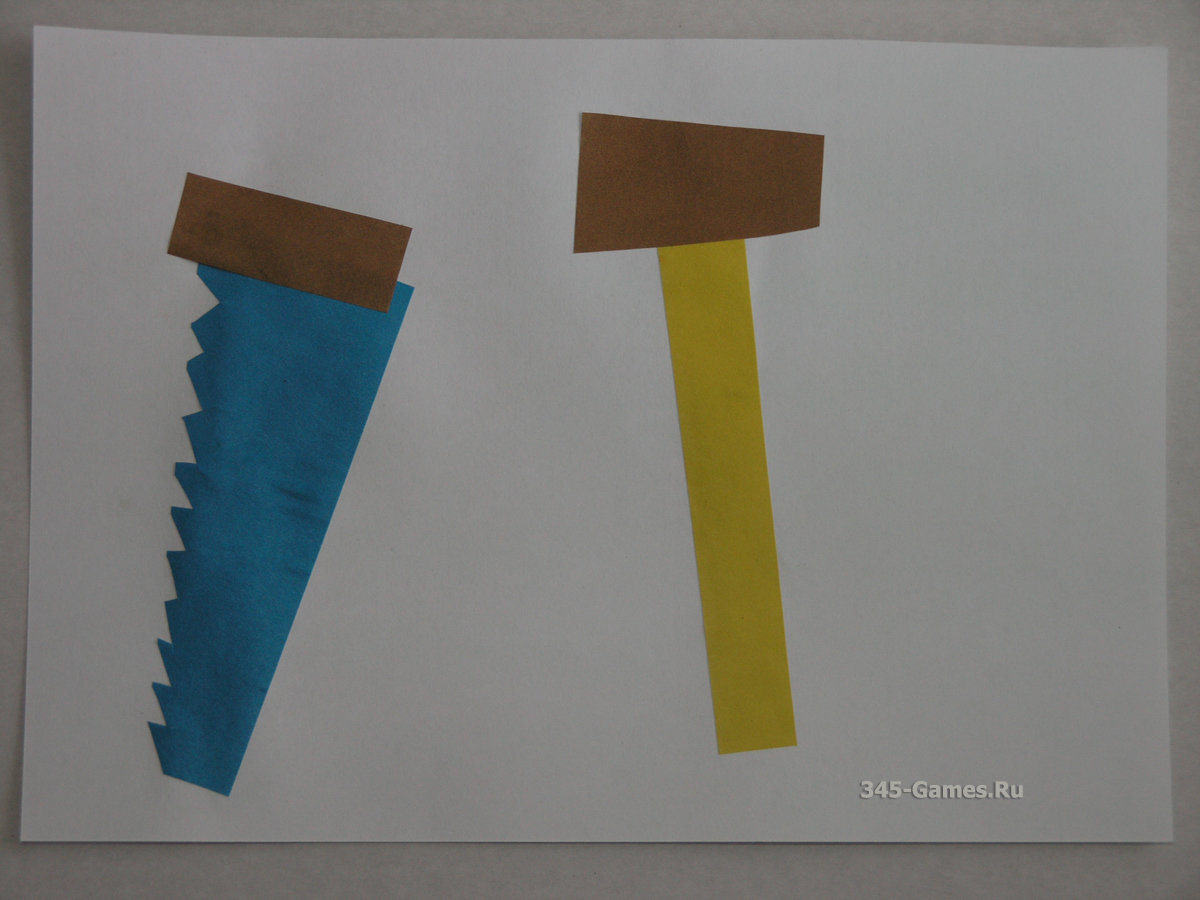 